Poradnia Psychologiczno-Pedagogiczna Nr 7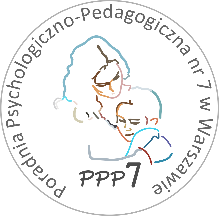 02-524 Warszawa, ul. Narbutta  65/71,  tel. 0 22 849 99 98, 0 22 849 98 03www.ppp7.pl, poradnia@ppp7.pl ZAJĘCIA GRUPOWE METODĄ RUCHU ROZWIJAJĄCEGO WEDŁUG WERONIKI SHERBORNEInformujemy, że od września 2023 r. rozpoczynamy zajęcia grupowe Metodą Ruchu Rozwijającego według Weroniki Sherborne dla dzieci w wieku przedszkolnym. Zajęcia pomagają w rozwoju dziecka, w kształtowaniu pozytywnej relacji z otoczeniem, w osiąganiu świadomości własnego ciała oraz w wyrażaniu swoich potrzeb i emocji. Metodyka zajęć uwzględnia naturalną potrzebę zabawy dziecka oraz wspomaganie jego rozwoju psychoruchowego. Warunkiem uczestnictwa w zajęciach jest współudział rodzica / opiekuna!Zajęcia odbywać się będą raz w tygodniu w bloku 45 minutowym w trybie jednosemestralnym. termin zajęć:	czwartek	     I grupa    16.00 – 16.45
                            II grupa   17.00 – 17.45                 	                       		    III grupa  18.00 -  18.45                                                      osoby prowadzące:          Joanna Voss –  logopeda                                                             Magdalena Nowak – terapeuta SI			         			Zapisy na zajęcia przyjmowane będą po wcześniejszej kwalifikacji przez psychologa.